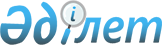 О внесении изменений в решение Жамбылского областного маслихата от 12 ноября 2019 года № 40-3 "Об утверждении Правил присвоения звания "Почетный гражданин Жамбылской области (города, района)"Решение Жамбылского областного маслихата от 31 мая 2023 года № 3-3. Зарегистрировано Департаментом юстиции Жамбылской области 1 июня 2023 года № 5033
      Жамбылский областной маслихат РЕШИЛ:
      1. Внести в решение Жамбылского областного маслихата от 12 ноября 2019 года № 40-3 "Об утверждении Правил присвоения звания "Почетный гражданин Жамбылской области (города, района)" (зарегистрировано в Реестре государственной регистрации нормативных правовых актов за № 4401) следующие изменения:
      в заголовок вносится изменение в тексте на казахском языке, текст на русском языке не меняется;
      в Правилах присвоения звания "Почетный гражданин Жамбылской области (города, района)", утвержденных указанным решением:
      пункт 3 изложить в следующей редакции:
      "3. Звание присваивается гражданам за особые заслуги, чей общий трудовой стаж связан с республикой, областью (городом, районом) не менее 10 лет (если менее 10 лет и не связано с областью (городом, районом) - то за выдающиеся достижения на республиканском уровне), соответствующим следующим требованиям:
      1) подвиги и проявление мужества в период войн, а также проявление личного мужества в мирное время при исполнении профессиональных обязанностей или гражданского долга;
      2) за высокие достижения в государственной, военной и общественной деятельности, развитии демократии, гласности и социальном прогрессе, духовном и интеллектуальном потенциале;
      3) за активность в укреплении законности, правопорядка, общественной безопасности;
      4) за многолетнюю активную деятельность по защите прав и законных интересов граждан, реальный вклад в благотворительность и благие дела;
      5) за плодотворную работу в сохранении целостности независимого Казахстана, укреплении межнационального согласия и стабильности;
      6) за вклад в социально-экономическое развитие области;
      7) за активное участие в духовно-патриотическом воспитании подрастающего поколения и защите окружающей среды.";
      пункты 6 и 7 изложить в следующей редакции:
      "6. Не присваивается Звание:
      лицам, имеющим судимость, которая не погашена или не снята в установленном законодательством порядке на момент представления;
      лицам, признанным судом недееспособными либо ограниченно дееспособными.
      7. Звание присваивается в честь национального праздника в Республике Казахстан – Дня Республики, который отмечается 25 октября.
      Рассматриваются ходатайства, поступившие только за последние два года. 
      Прием ходатайств осуществляется до 1 сентября текущего года. Предложения, поступившие позднее установленного срока, не рассматриваются.
      В целом в течение года присвоение Звания производится на областном уровне до десяти граждан, на уровне города Тараза и районов до семи граждан.
      Кроме того, в случае необходимости, кроме национального праздника, в течение года по представлению акима области может быть присвоено звание "Почетный гражданин Жамбылской области". В этом случае Звание присваивается в другие установленные сроки.";
      пункт 10 изложить в следующей редакции:
      "10. Если стаж работы и биография связаны с областью, Звание присваивается на областном уровне, если не связано с областью, присваивается с учетом лучших достижений республиканского уровня.
      Также, если стаж работы и автобиография связаны только с городом (районом), Звание присваивается на уровне города (района), а если не связано с городом (районом), то присваивается с учетом выдающихся достижений на республиканском уровне.".
      2. Настоящее решение вступает в силу со дня его государственной регистрации в органах юстиции и вводится в действие по истечении десяти календарных дней после дня его первого официального опубликования.
					© 2012. РГП на ПХВ «Институт законодательства и правовой информации Республики Казахстан» Министерства юстиции Республики Казахстан
				
      Председатель Жамбылского 

      областного маслихата 

А. Нуралиев
